Narrative Rubric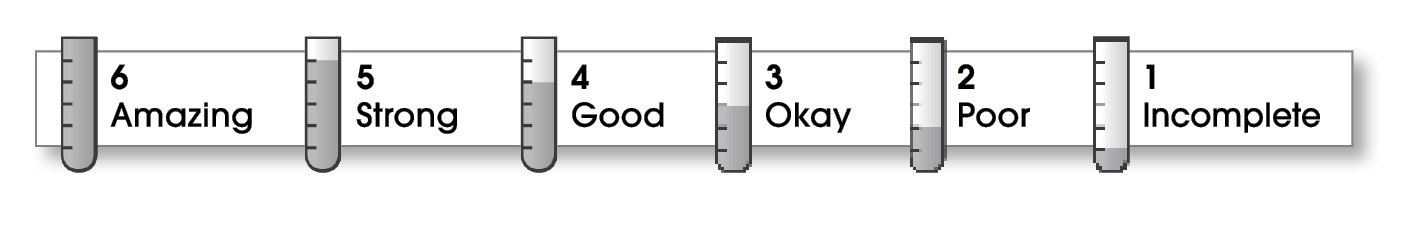 Comments:  This sounds like a fun experience. However, your writing would have had more life if it had included dialogue and your personal thoughts while you were waiting to tube. More description of the lake, the boat, and its passengers would have added interest to the narrative as well.Your narrative would read more smoothly by combining some of the shorter sentences.© Thoughtful Learning	For Write on Course 20-20 and All WriteName:Title:A Day I’ll Never Forget3IdeasThe writing . . .focuses on a specific experience or time in the writer’s life.uses sensory details and dialogue to show rather than tell.makes the reader want to know what happens next.The writing . . .focuses on a specific experience or time in the writer’s life.uses sensory details and dialogue to show rather than tell.makes the reader want to know what happens next.3Organizationpulls the reader into the story.includes a beginning, a middle, and an ending.gives the events in an order that is easy to follow.pulls the reader into the story.includes a beginning, a middle, and an ending.gives the events in an order that is easy to follow.3Voiceshows the writer’s personality.sounds honest and engaging.shows the writer’s personality.sounds honest and engaging.3Word Choicecontains specific nouns, vivid verbs, and colorful modifiers.contains specific nouns, vivid verbs, and colorful modifiers.2Sentence Fluencyflows smoothly from one idea to the next.uses a variety of sentence lengths and beginnings.flows smoothly from one idea to the next.uses a variety of sentence lengths and beginnings.3Conventionsuses correct punctuation, capitalization, spelling, and grammar.uses the format provided by the teacher or follows another effective design.uses correct punctuation, capitalization, spelling, and grammar.uses the format provided by the teacher or follows another effective design.